Цикл документальных фильмов «Россия без террора»:фильм «Чечня. Возрождение» - https://yadi.sk/i/SBJlqCkPqwrNX;фильм «Завербованные смертью» -https://yadi.sk/i/v0wrbyeDqwtP5
фильм «Мусульманские святыни» -https://yadi.sk/i/mFNeHuSFqxEuf
фильм «Дагестан. Война и мир» -https://yadi.sk/i/mFNeHuSFqxEuf
фильм «Татарстан. Испытание на прочность» -https://yadi.sk/i/voOXlKCWqyTYgСоциальные видеоролики антитеррористической направленности:«Телефонный терроризм. Школа» -https://yadi.sk/i/vW0kiwBWqwmXv
«Телефонный терроризм. Аэропорт» -https://yadi.sk/i/KJN6V8qmqwmuH
«У террора нет национальности» -https://yadi.sk/i/Ev_zMtR4qwn4N
«Обман» -https://yadi.sk/i/6uA5ZHWRqwnqj
«Вместе против террора» -https://yadi.sk/i/LgScXfLDqwnyB
«Семья» -https://yadi.sk/i/eYwnepzJqwo5m
«Мать» -https://yadi.sk/i/6tAdNWbRqwoCz
«Как спасти человека от терроризма» -https://yadi.sk/i/r32i1ykiqwoJb
«Бдительность» -https://yadi.sk/i/pvTkm91_qwoTE
«День памяти» -https://yadi.sk/i/Pf96KyNvqwobBПолезные ссылки для профилактики терроризма и экстремизма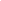 http://minjust.ru/ru/extremist-materials Федеральный список экстремистских материаловhttp://antiterror.condoleeza.ru/child.html Практикум для горожанина (памятки, инструкции)
http://zakon-kuzbass.ru/antiterror Видеоролики на антитеррористические темы
http://01-02.ru/index.php?p=9&v=h Детский сайт противодействия терроризму
http://www.spas-extreme.ru/el.php?SID=1391¶m1=nopreview Видеоролики «Дети против террора»
http://01-02.ru/index.php?p=12&v=f Тесты
http://01-02.ru/index.php?p=11-1&n=1&v=f Видео «Подозрительный предмет в автобусе»
Пособия для учащихся
Методические рекомендации по совершенствованию пропагандистской работы в сфере противодействия распространению идеологии терроризма в субъектах РФ.Официальные документыКонцепция противодействию терроризму в Российской Федерации.Федеральный Закон РФ от 06.03.2006 г. №35-ФЗ «О противодействии терроризму»
Указ Президента РФ от 12.05.2009 г №537 «О стратегии национальной безопасности Российской Федерации до 2020 года»
ГОСУДАРСТВЕННАЯ ПРОГРАММА РЕСПУБЛИКИ ДАГЕСТАН "КОМПЛЕКСНАЯ ПРОГРАММА ПРОТИВОДЕЙСТВИЯ ИДЕОЛОГИИ ТЕРРОРИЗМА В РЕСПУБЛИКЕ ДАГЕСТАН НА 2015 ГОД"
План мероприятий по реализации Комплексного плана противодействия идеологии терроризма в Российской Федерации на 2013 – 2018 годы в Республике Дагестан
Приказ №868 от 20 февраля 2014 г. О мерах по противодействию экстремизму и терроризму в образовательных учреждениях Республики Дагестан
Закон Республики Дагестан от 22.09.1999 №15 «О запрете ваххабитской и иной экстремистской деятельности на территории Республики Дагестан»


Методическая литература (брошюры, учебные пособия)Комплексная безопасность образовательных учреждений в условиях поликультурного общества. Методическое пособие. Казань. Издательство «Данис» ИПП ПО РАО 2015г.

"Интернет и антитеррор" научно-популярное издание для учащихся средних и старших классов общеобразовательных школ,студентов вузов, их родителей, учителей и специалистов различных областей. Москва 2013г.
"История подвига. Открытый дневник". Документально-художественный сборник для школьников среднего и старшего возраста"История подвига. Открытый дневник2". Документально-художественный сборник для школьников среднего и старшего возраста"История подвига. Открытый дневник3". Документально-художественный сборник для школьников среднего и старшего возраста"Ислам. Традиционный и вымышленный". Научно-популярное издание
"Молодежь и антитеррор". Научно-популярное издание

"Остановим терроризм".Научно-популярное издание

"Что такое терроризм". Научно-популярное издание

«Кто покушается на твои права и свободы…». Пособие для учащихся общеобразовательных учреждений
«Когда не один противостоишь злу». Пособие для учащихся общеобразовательных учреждений«Свой» - «Чужой» А стоит ли делить?». Пособие для учащихся общеобразовательных учреждений«Экстремизм- идеология и основа терроризма». Пособие для учащихся 10 – 11 классов«Терроризм - ты под прицелом». Пособие для учащихся общеобразовательных учрежденийСправочник по противодействию терроризму для 10 – 11 классов общеобразовательных учреждений «Антитеррор: защита личности, общества, государства»Основы противодействия терроризму. (Под редакцией Я.Д-Вишнякова)Пособие для учителя «Уроки профилактики наркомании в школе»
Статья "Ислам против террора"